Udruga hrvatskih pacijenata (UHP)Kopernikova 3ZagrebUHP/15-50U Zagrebu 6.8.2015.godinePoštovani,S obzirom da kod nekih postoje dvojbe oko prednosti ili nedostataka privatizacije javnog zdravstva u privitku  imate materijale koji će olakšati razrješenje (u biti nepostojeće) dvojbe.Prema svojim svojstvima i mogućnostima javno je zdravstvo napredniji, savršeniji oblik zdravstvene zašite od privatnog zdravstva. Privatno je zdravstvo manje moralno, necjelovito, bez sustavnih osobina, manje djelotvorno te temeljeno na natjecanju, a uz sve navedeno glavni je izvor nepotrebne zdravstvene potrošnje i korupcije. Dakle, dvojiti između privatnog i javnog ustroja zdravstvene zaštite po nama je isto  kao i dvojiti između zaprežnih kola i automobila.Jasno, i javno zdravstvo nije savršeno, treba ga razumijevati, unaprjeđivati i usavršavati i upravo je to zadaća zdravstvenih vlasti, ali je potpuno neprimjereno po nama da u 21. stoljeću još uvijek razmišljamo o povratku na privatni zdravstveni sustav. To je kao da ponovo otvorimo raspravu je li Zemlja možda ipak ravna ploča.Privatno zdravstvo ima svoju važnu zadaću, ali je ta zadaća u cijelosti odvojena od rada javnog zdravstva. Oba sustava imaju svoju mjesto u zajednici, ali samo kao odvojeni i zasebno djelujući sustavi. Ni po koju cijenu se ne bi smjelo dopustiti da se privatno zdravstvo razvija na urušavanju solidarnog javnog zdravstvenog sustavaNadamo se da će  materijali u privitku pomoći u razumijevanju navedenog, a ukoliko držite potrebnim možemo o svemu još jednom razgovarati.U dobroj vjeriS poštovanjem                                                                 Predsjednik                                                                 Marijo Drlje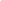 